Junior Cycle School ReportSummer 2021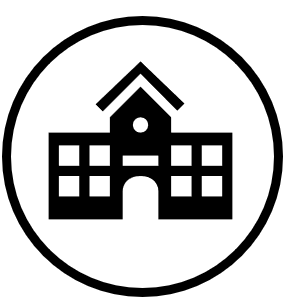 Student nameSchool name, Address 1, Address 2, Address 3, Roll Number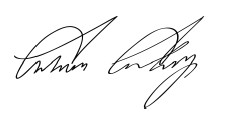 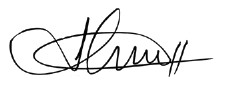 Colman Candy (Principal)	Ann Howett (Year Head)SubjectsPriority Learning UnitsShort coursesWellbeing and other areas of learningGrading optionsGrade Descriptor 	PercentageDistinction		≥ 90 to 100%Higher Merit		≥ 75 and < 90%Merit			≥ 55 and < 75%Achieved		≥ 40 and < 55%Partially Achieved	≥ 20 and < 40%Not Graded (NG)       	≥ 0 and < 20%For Ancient Greek, Classical Studies, Jewish Studies, Latin, Materials Technology (Wood), Metalwork, Religious Education, Technical Graphics, Technology.H = Higher Level, O = Ordinary LevelGrade			PercentageA			≥ 85 to 100B			≥ 70 and < 85C			≥ 55 and < 70D			≥ 40 and < 55E			≥ 25 and < 40F			≥ 10 and < 25Not Graded (NG)	≥ 0 and < 10L2LPs Priority Learning UnitsAchievedThe student presents evidence of learning in a majority of the learning outcomes for all elements of that PLU.Progress AchievedThe student presents evidence of learning that indicates the student has benefited from accessing some learning outcomes for that PLU.Classroom-Based Assessment DescriptorExceptionalAbove ExpectationsIn Line with Expectations Yet to Meet ExpectationsL2LPs Classroom-Based Assessment DescriptorAchievedThe student completes the Short Course and Classroom Based Assessment in line with the success criteria.Progress AchievedThe student presents evidence of learning that demonstrates the student has benefited from accessing some learning outcomes in the short course.English (Select level)English (Select level)Teacher nameAssessmentAssessmentGrade/DescriptorEnd of Year AssessmentEnd of Year Assessment*CBA 1: Oral Communication*CBA 1: Oral Communication*CBA 2: Collection of the Student’s Texts *CBA 2: Collection of the Student’s Texts Teacher CommentScience (C)Science (C)Teacher nameAssessmentAssessmentGrade/DescriptorEnd of Year AssessmentEnd of Year Assessment*CBA 1: Extended Experimental Investigation *CBA 1: Extended Experimental Investigation *CBA 2: Science in Society Investigation *CBA 2: Science in Society Investigation Teacher CommentMetalwork (Select level)Metalwork (Select level)Teacher nameAssessmentAssessmentGradeEnd of Year AssessmentEnd of Year AssessmentTeacher CommentBusiness Studies (C)Business Studies (C)Teacher nameAssessmentAssessmentGrade/DescriptorEnd of Year AssessmentEnd of Year Assessment*CBA 1: Business in Action *CBA 1: Business in Action *CBA 2: Presentation*CBA 2: PresentationTeacher CommentMathematics (Select level)Mathematics (Select level)Teacher nameAssessmentAssessmentGrade/Descriptor*CBA 1: Mathematical Investigation*CBA 1: Mathematical Investigation*CBA 2: Statistical Investigation*CBA 2: Statistical InvestigationTeacher CommentCommunicating and LiteracyCommunicating and LiteracyTeacher nameDescriptorDescriptorTeacher CommentLiving in a Community Living in a Community Teacher nameDescriptorDescriptorTeacher CommentNumeracyNumeracyTeacher nameDescriptorDescriptorTeacher CommentPersonal CarePersonal CareTeacher nameDescriptorDescriptorTeacher CommentPreparing for WorkPreparing for WorkTeacher nameDescriptorDescriptorTeacher CommentCSPECSPETeacher nameAssessmentAssessmentDescriptorClassroom-Based AssessmentClassroom-Based AssessmentTeacher CommentSPHESPHETeacher nameAssessmentAssessmentDescriptorClassroom-Based AssessmentClassroom-Based AssessmentTeacher CommentPEPETeacher nameAssessmentAssessmentDescriptorClassroom-Based AssessmentClassroom-Based AssessmentTeacher CommentDigital Media LiteracyDigital Media LiteracyTeacher nameAssessmentAssessmentDescriptorClassroom-Based AssessmentClassroom-Based AssessmentTeacher CommentPersonal Project: Caring for Animals (Level 2)Personal Project: Caring for Animals (Level 2)Teacher nameAssessmentAssessmentDescriptorClassroom-Based AssessmentClassroom-Based AssessmentTeacher CommentCSI: Exploring Forensic Science (Level 2) CSI: Exploring Forensic Science (Level 2) Teacher nameAssessmentAssessmentDescriptorClassroom-Based AssessmentClassroom-Based AssessmentTeacher CommentEnterprise in Animation (Level 2)Enterprise in Animation (Level 2)Teacher nameAssessmentAssessmentDescriptorClassroom-Based AssessmentClassroom-Based AssessmentTeacher Comment